新 书 推 荐中文书名：《氛围漫画》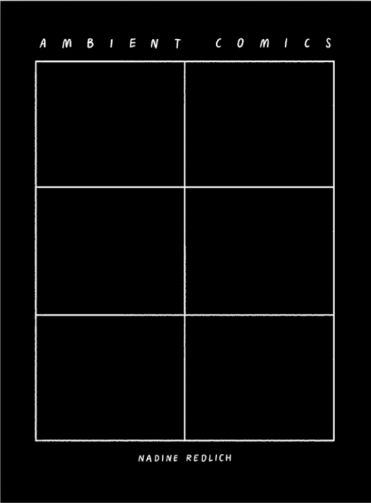 英文书名：AMBIENT COMICS作    者：Nadine Redlich出 版 社：Rotopol代理公司：S.B.Rights/ANA页    数：80页出版时间：2017年5月代理地区：中国大陆、台湾审读资料：电子稿类    型：漫画图像小说2018年马克斯与莫里茨奖（Max & Moritz-Preis）提名作品。内容简介：娜丁·雷德里希的《氛围漫画》带读者走近“氛围练习”。即刻开始。停留在当下，理解周遭的一切。以宏观的眼光看待日常生活。跟着《氛围漫画》一起做就好。从低落到高涨，从空虚到丰盈。吸气。呼气。放松身心，与世界融为一体。让自己成为云朵，四处漂荡。漂向何方？从《氛围漫画》中寻找答案吧，你一定不会失望。本书前言由尼古拉斯·马勒（Nicolas Mahler）撰写。作者简介：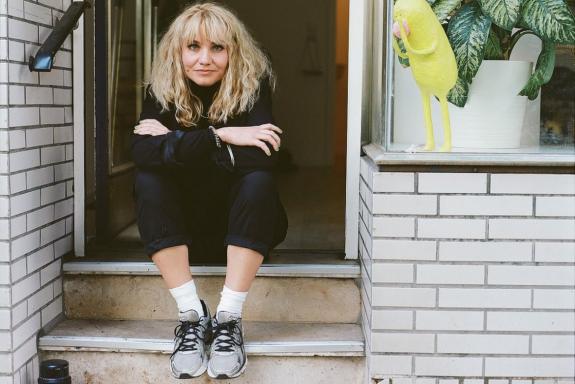 娜丁·雷德里希（Nadine Redlich），德国插画家、漫画家，1984年生于杜塞尔多夫。现居杜塞尔多夫。雷德里希在杜塞尔多夫应用科技大学学习，并于2010年以题为《互联网》的作品毕业。在学习期间，她开始了自由职业插画师生涯。雷德里希曾为《时代周报》、《纽约时报》和《南德意志报》创作过作品。2018年，在《世界报》和谷歌工作，并在林茨的萨尔茨阿特尔艺术家工作室担任驻地艺术家。2019年至2023年期间，她为《ZEIT Magazin》绘制了“Fast Überhört”栏目。内文插图：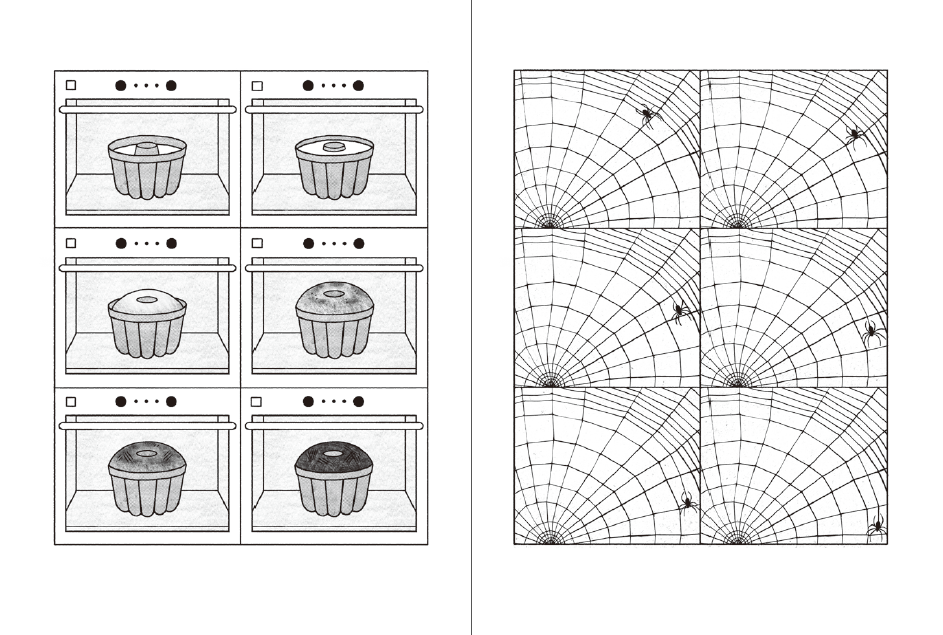 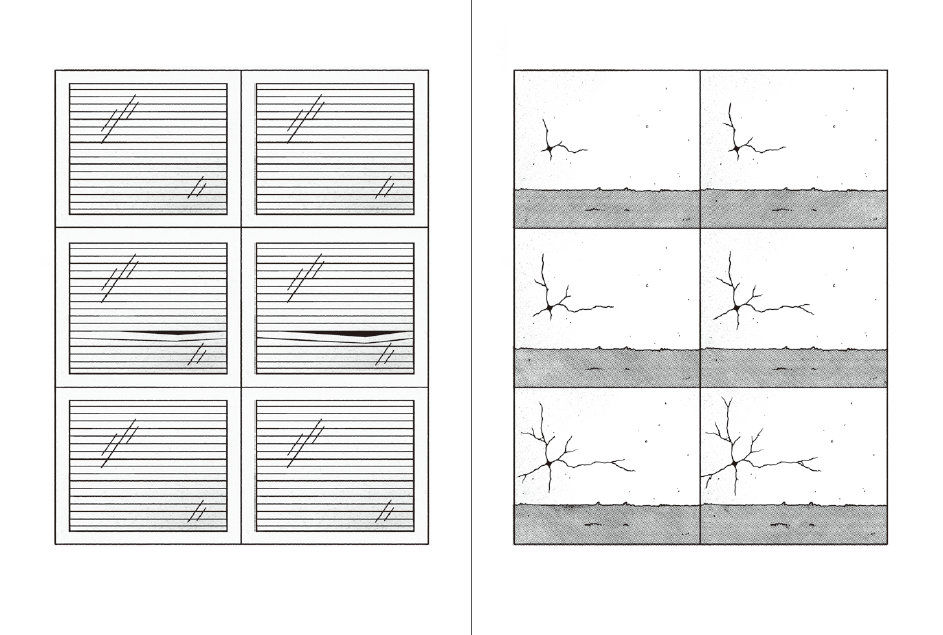 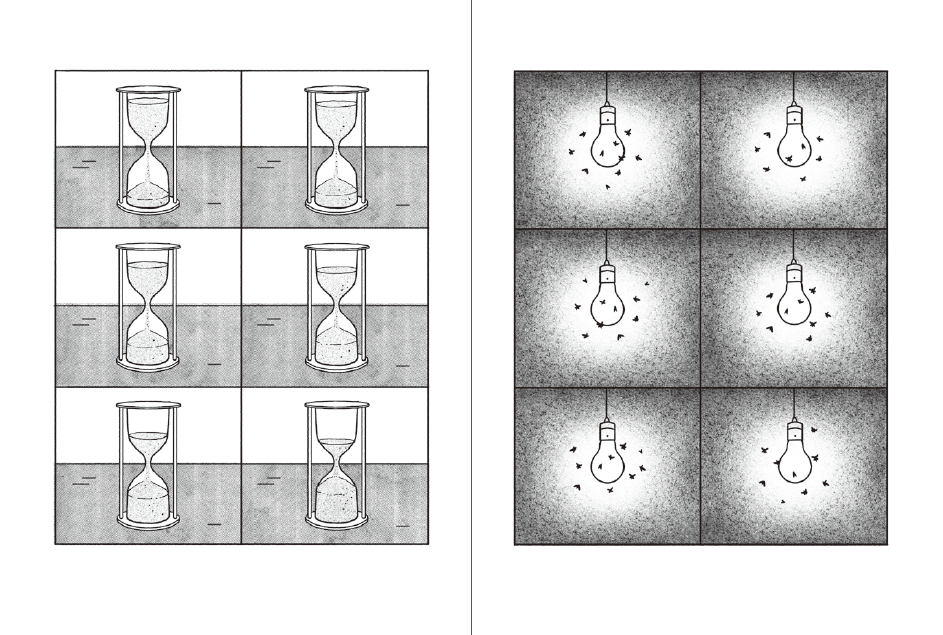 感谢您的阅读！请将反馈信息发至：版权负责人Email：Rights@nurnberg.com.cn 安德鲁·纳伯格联合国际有限公司北京代表处北京市海淀区中关村大街在地图中查看甲59号中国人民大学文化大厦1705室, 邮编：100872电话：010-82504106,   传真：010-82504200公司网址：http://www.nurnberg.com.cn 书目下载：http://www.nurnberg.com.cn/booklist_zh/list.aspx书讯浏览：http://www.nurnberg.com.cn/book/book.aspx视频推荐：http://www.nurnberg.com.cn/video/video.aspx豆瓣小站：http://site.douban.com/110577/新浪微博：安德鲁纳伯格公司的微博_微博 (weibo.com)微信订阅号：ANABJ2002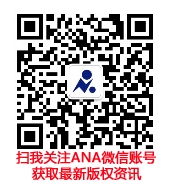 